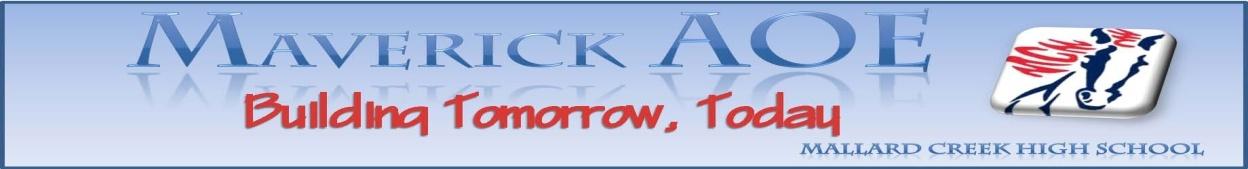 AOE Board Meeting7:30 to 8:30AM - Career CenterTuesday, May 10, 2016WelcomeUpdatesTSA VEX State Champions – competing in Nationals June 28th-July 2Donations have come in from MCHS TSA ($50 each), MCHS PTO ($100 each), RD Renovation & Construction ($100 team), & Merrick & Company ($250 team).  Thank you to all of those organizations for their help!Student recap of GoPro/AeroDyn field trip and Career Discovery Day & Etiquette lunchKatelyn M. and Kelsey M. recounted the fun they had and the opportunities for learning at both sites.  Seniors had a great time driving go karts, but also learning about aerodynamics and the physics behind driving successes and challenges.Brooks H. recounted the Career Discovery Day and the opportunities to speak to business professionals and higher learning organizations.  But, his favorite trip was the Etiquette Luncheon at the Great Wolf Lodge!  Dr. Donna Corbett of Amazing Grace Etiquette was the speaker and she taught everything from introductions and how to shake hands to which flatware to use during each course of the meal.  It was a great learning opportunity for all and we hope to continue this tradition next fall with our juniors.Recap of Dallas, TX visit and NLC Partners in Education SummitLots of great ideas from visiting a Distinguished Academy in Texas.  Biggest take-away has to be the importance of team work and team building within the Academy (Engineering teachers and core teachers).  Mrs. Nelson (MCHS Math Facilitator) had some ideas to supplement and/or replace CMS professional development activities and work on cross-curricular projects between Math, English, and Engineering classes.  Further action required with our administrators, will share as we know more.The North Learning Community Summit provided a lot of great contacts and partnership opportunities.  Mrs. Parlier will reach out to these folks and see what partnerships we can foster for our students.Recap of guest speaker – Risk Management & reverse engineeringStudents heard from Steve Norman from the City of Charlotte’s Risk Management office.  Mr. Norman shared with students the facts of Ladder 32’s flipping accident and allowed students to determine the cause of the accident.  Students were allowed to use reverse engineering to solve the problem.  It was a great day!  Thank you to Mr. Norman!Financial update - $6610Etiquette luncheon – collected $375, spent $1033.24 ($250 speaker + $783.24 for venue).  While this was a sizable investment, it was necessary for the first year.  Moving forward, we think we will be able to save money by being able to plan months in advance.GoPro – collected $300, spent $320, saved on sub and bus (over $150)Still to pay:  $400 cords, $1900 in student stipends for SIS, $600 lunch and supplies for SIS, Board retreat lunch, team building activity for AOE teachers in the fallAP & PLTW Certification – New student recognition process through College Board.  We have tested the registration process with a small group and are still working out some technical difficulties.  Will submit information when available.Carowinds – Our team decided not to participate in the After-season Shootout as they need to focus their attention on TSA Nationals.  However, friends and family of VEX team (that’s all of AOE) is able to purchase discount tickets for the VEX tournament weekend (May 20-22): 3-day pass (parking not included) $57, $25 3-day parking pass, or 1 day pass w/ parking $38, Username:  VEX, Password: RoboticsGo to special link to purchase your ticket:https://cf-ca.secure.accesso.com/embed/store.php?m=11405&emerchant_id=110We still need judges on Friday, June 17th from 11:30-1:00.  Lunch will be provided.  This is a great day to bring someone interested in learning more about AOE.Board Retreat – August 10, Site – UNCC College of Engineering.  More info to followQuestions/Concerns/CommentsUpcoming dates:May 18 – 8:15 - Kelly Services to interview SIS participantsMay 21 – VEX Tournament at CarowindsMay 21 – iFest at MCHSMay 25 – Senior Awards DayMay 26 – TSA End-of-year partyMay 27 – Snow make up day changed to Teacher Workday May 30 – Memorial Day, no schoolJune 3-8 – ExamsJune 9 – Make-up examsJune 13-17 – SIS, judges needed Friday the 17th from 11:30-1:00July 17-20 – NAFNext Conference in OrlandoNovember 10 – Spirit Night at Dave’s & BustersIn attendance:  Kristi Parlier, Kristin Helms, Eric Schwargenegger, Robin Swartz, Jennifer Raley, Terry Jordan, Rick Jenkins, Gail McDougal, students:  Brooks H., Kelsey M., Katelyn M., online attendees:  Eric Henshaw, Connie Bradley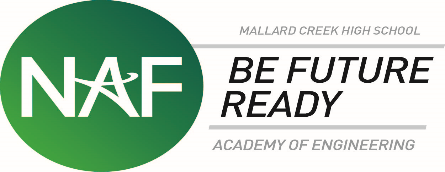 